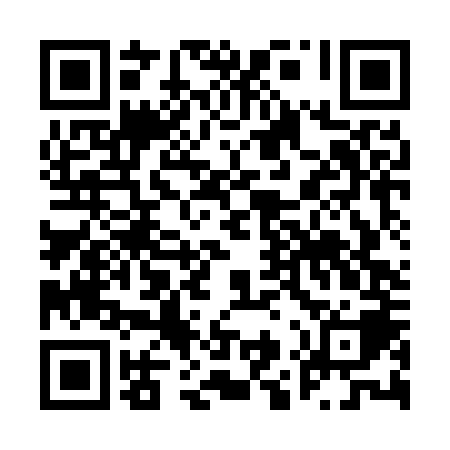 Ramadan times for Pontalina, BrazilMon 11 Mar 2024 - Wed 10 Apr 2024High Latitude Method: NonePrayer Calculation Method: Muslim World LeagueAsar Calculation Method: ShafiPrayer times provided by https://www.salahtimes.comDateDayFajrSuhurSunriseDhuhrAsrIftarMaghribIsha11Mon5:075:076:2012:283:496:356:357:4312Tue5:085:086:2012:273:496:346:347:4313Wed5:085:086:2012:273:496:346:347:4214Thu5:085:086:2012:273:496:336:337:4115Fri5:085:086:2112:263:496:326:327:4016Sat5:095:096:2112:263:486:316:317:3917Sun5:095:096:2112:263:486:306:307:3818Mon5:095:096:2112:263:486:306:307:3819Tue5:095:096:2212:253:486:296:297:3720Wed5:105:106:2212:253:476:286:287:3621Thu5:105:106:2212:253:476:276:277:3522Fri5:105:106:2212:243:476:266:267:3423Sat5:105:106:2212:243:476:266:267:3424Sun5:105:106:2312:243:466:256:257:3325Mon5:115:116:2312:243:466:246:247:3226Tue5:115:116:2312:233:466:236:237:3127Wed5:115:116:2312:233:456:226:227:3028Thu5:115:116:2312:233:456:226:227:3029Fri5:115:116:2312:223:456:216:217:2930Sat5:125:126:2412:223:446:206:207:2831Sun5:125:126:2412:223:446:196:197:271Mon5:125:126:2412:213:446:196:197:262Tue5:125:126:2412:213:436:186:187:263Wed5:125:126:2412:213:436:176:177:254Thu5:125:126:2512:213:436:166:167:245Fri5:135:136:2512:203:426:156:157:236Sat5:135:136:2512:203:426:156:157:237Sun5:135:136:2512:203:416:146:147:228Mon5:135:136:2512:193:416:136:137:219Tue5:135:136:2612:193:416:126:127:2110Wed5:135:136:2612:193:406:126:127:20